Приложение № 2 к решению Собрания депутатов Копейского городского округа Челябинской областиот  30.05.2018  №  527График предоставления объектов муниципального имущества, закрепленных за МОУ «Средняя общеобразовательная школа № 13» Копейского городского округа,передаваемых в безвозмездное пользование  МУДО СЮТПомещение № 11Помещение № 14Согласовано:Приложение № 3 к решениюСобрания депутатовКопейского городского округаЧелябинской областиот 30.05.2018 № 527Перечень объектов муниципального имущества, закрепленных за МОУ «СОШ № 13», передаваемых в безвозмездное пользование МУДО СЮТ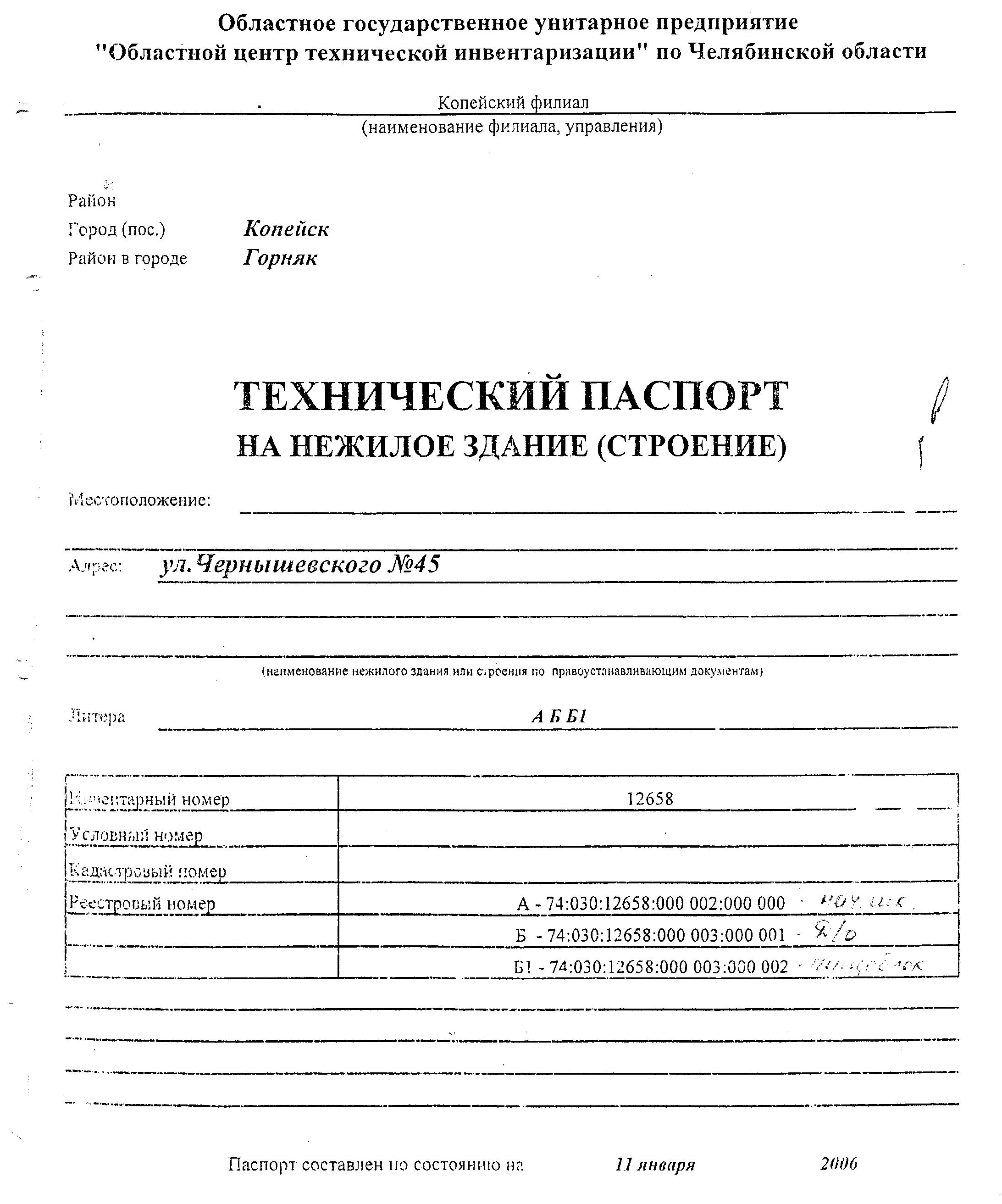 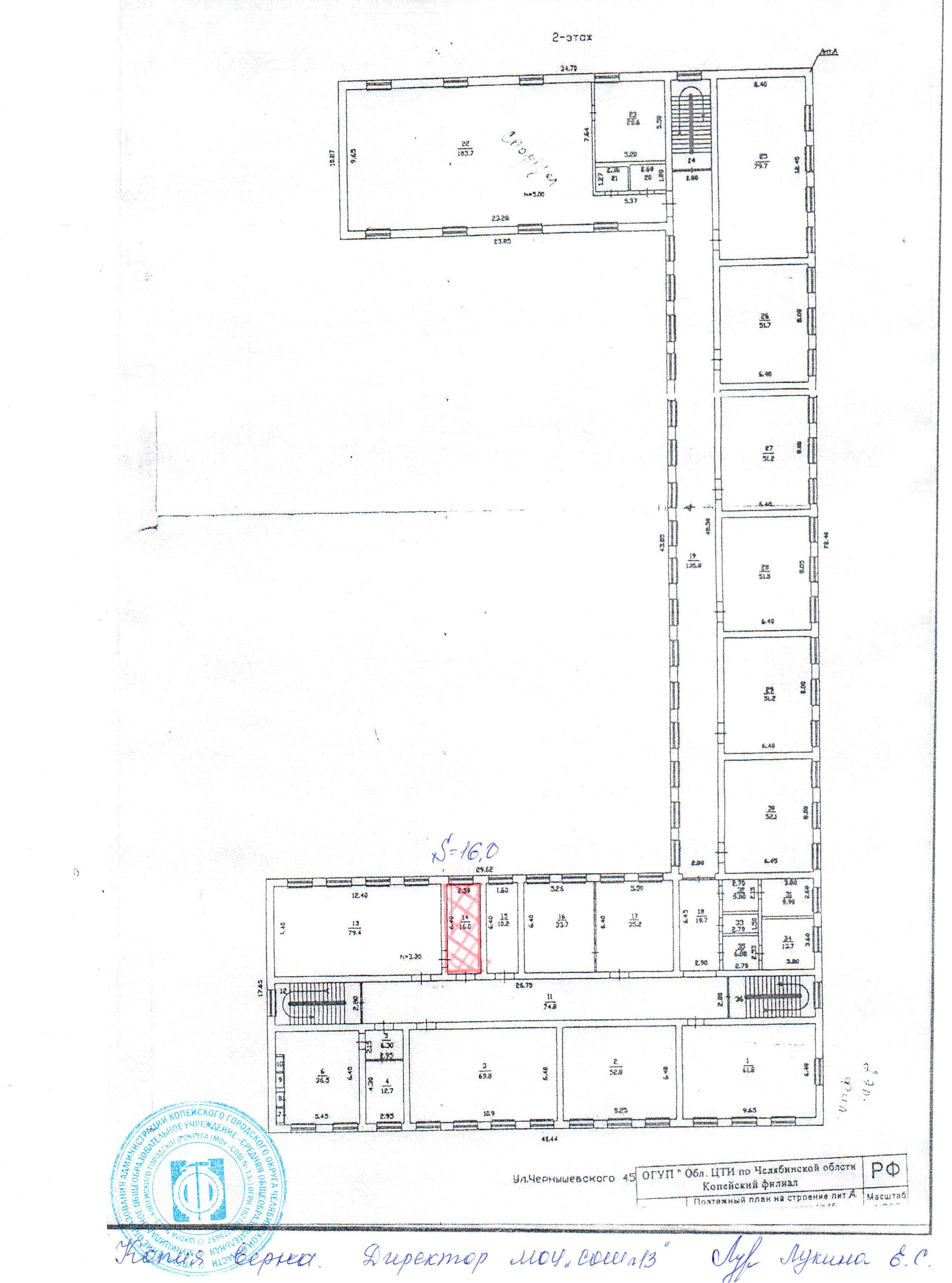 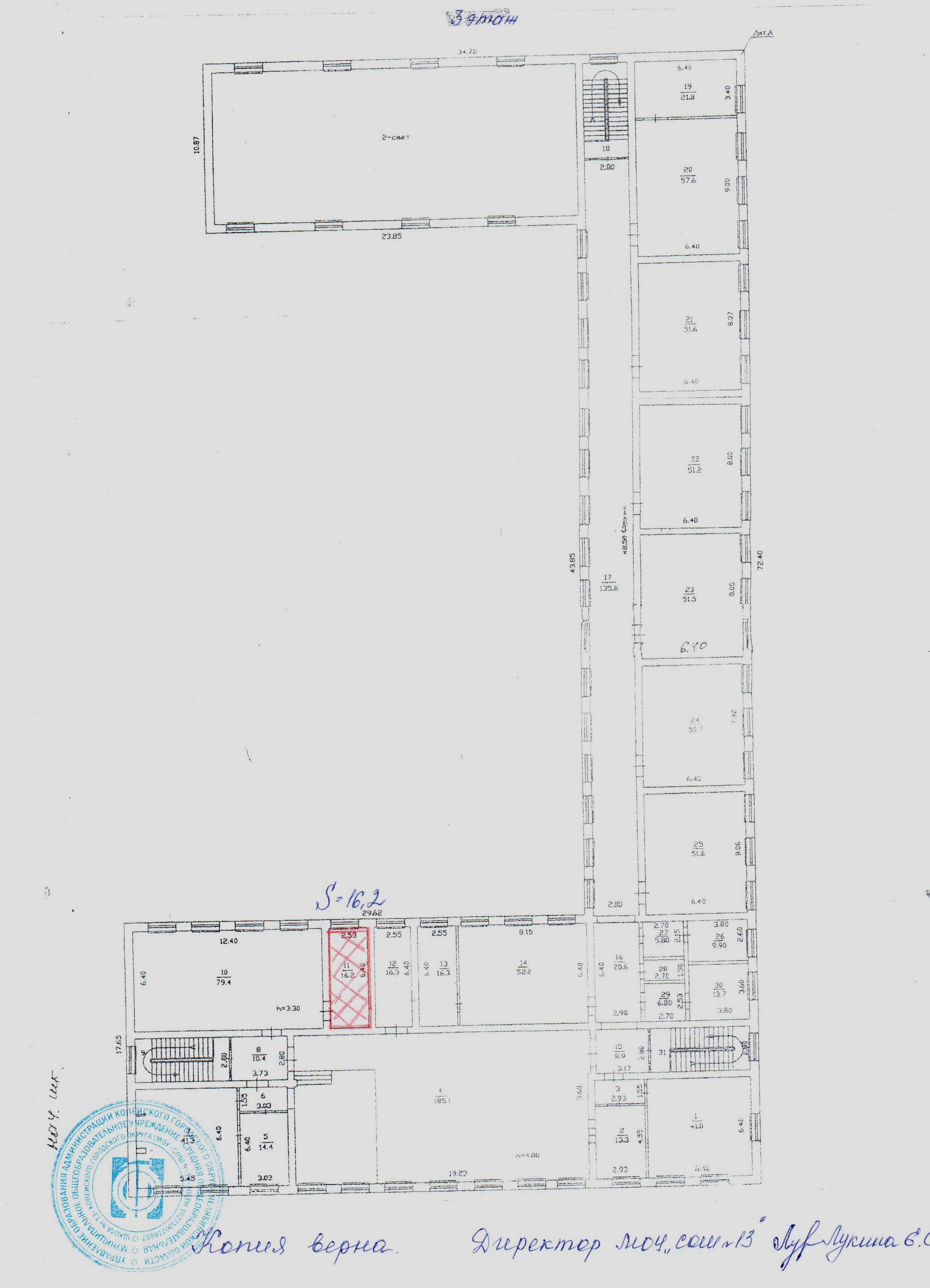 Приложение № 4 к решению Собрания депутатов Копейского городского округа Челябинской области                                                                 от  30.05.2018  №  527График предоставления объектов муниципального имущества, закрепленных за МОУ «Основная общеобразовательная школа № 15 имени Г.А. Труша»передаваемых в безвозмездное пользование  МУДО СЮТПомещение № 16Согласовано:Приложение № 5 к решениюСобрания депутатовКопейского городского округаЧелябинской областиот 30.05.2018 № 527Перечень объектов муниципального имущества, закрепленных за МОУ «ООШ № 15 имени Г.А. Труша», передаваемых в безвозмездное пользование МУДО СЮТ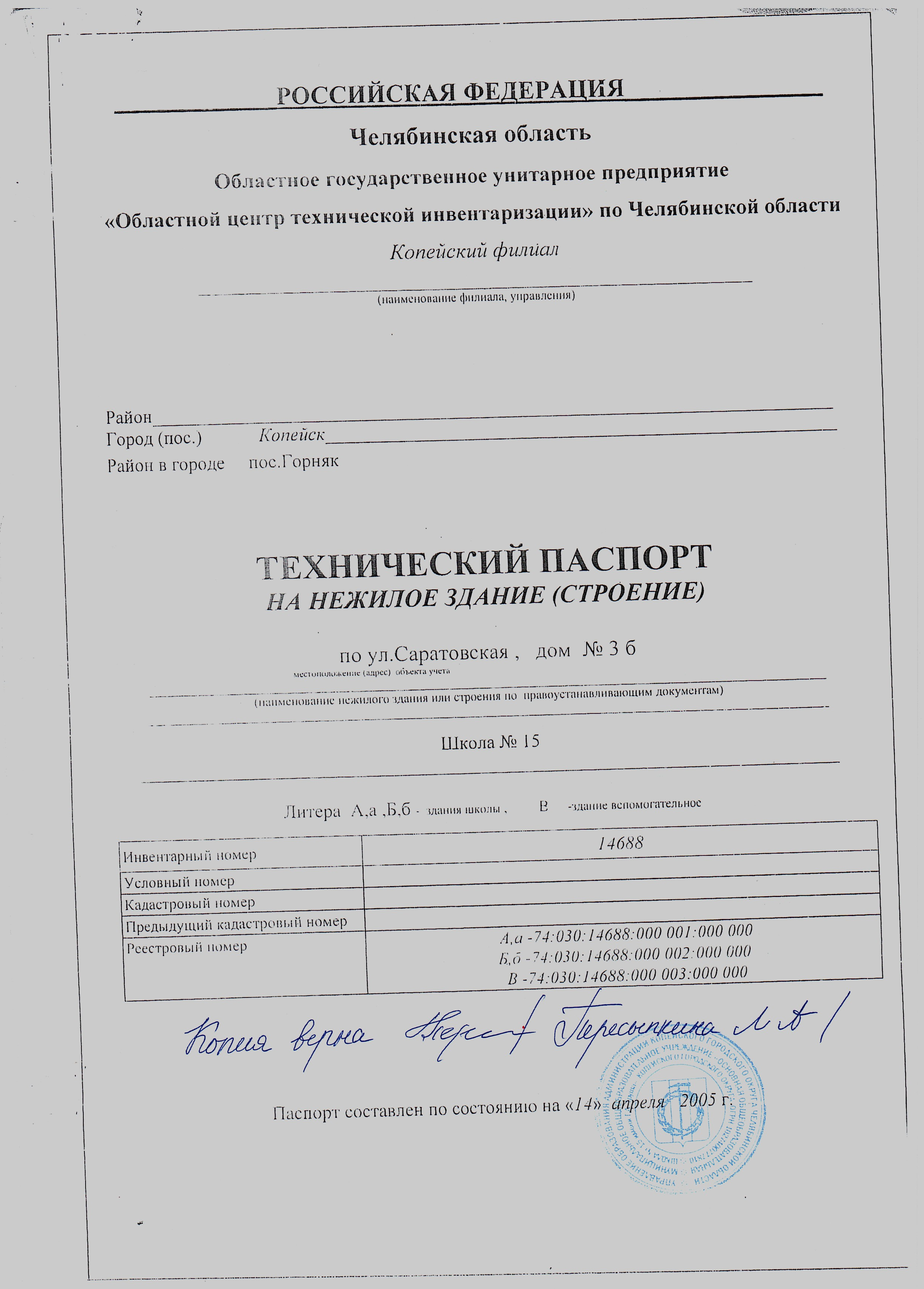 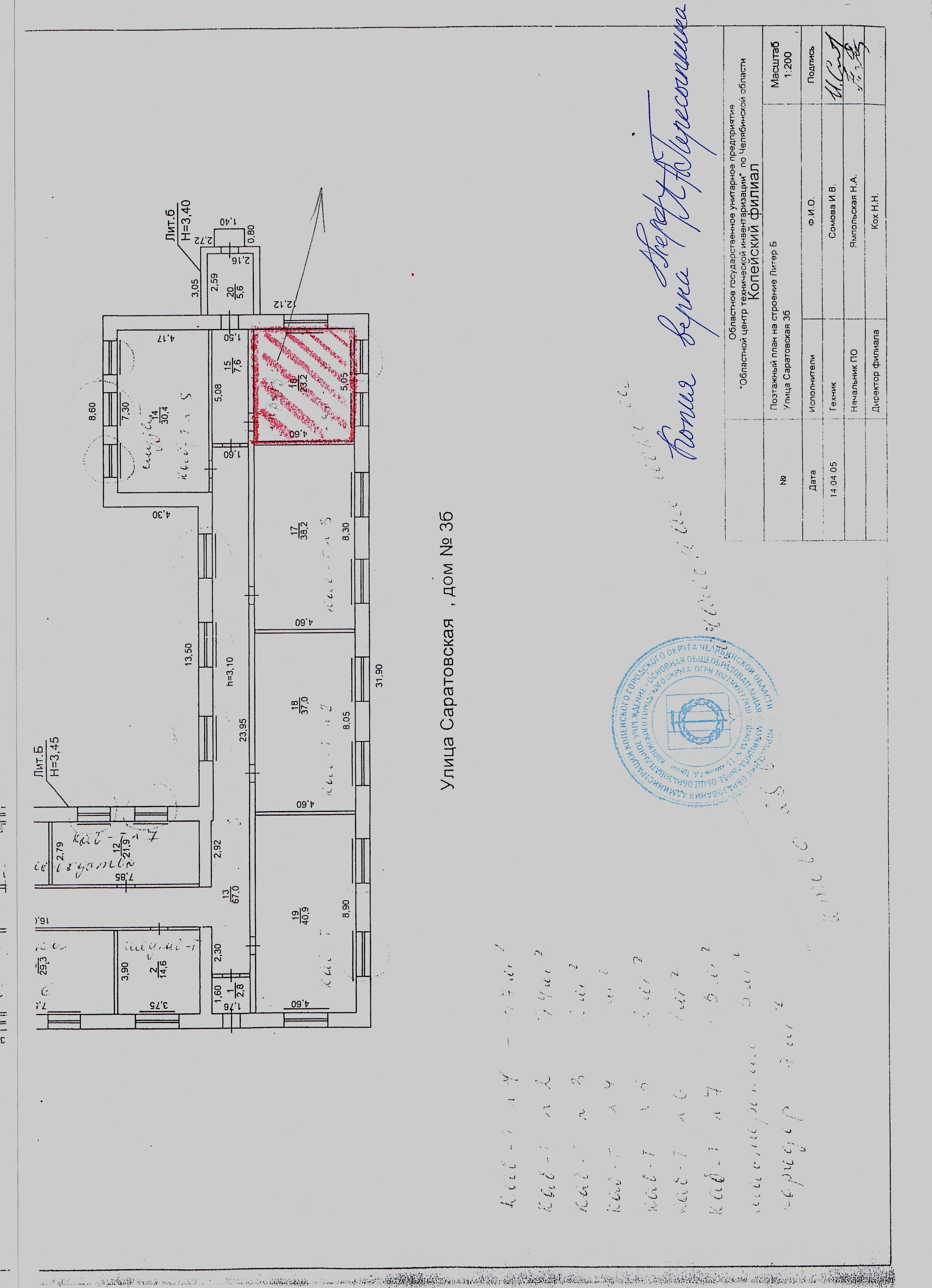 Приложение № 6 к решению Собрания депутатов Копейского городского округа Челябинской области                                                                от  30.05.2018 №  527График предоставления объектов муниципального имущества, закрепленных за МОУ «Средняя общеобразовательная школа № 23»,передаваемых в безвозмездное пользование  МУДО СЮТПомещение № 28Согласовано:Приложение № 7 к решениюСобрания депутатовКопейского городского округаЧелябинской областиот 30.05.2018 № 527Перечень объектов муниципального имущества, закрепленных за МОУ «СОШ № 23», передаваемых в безвозмездное пользование МУДО СЮТ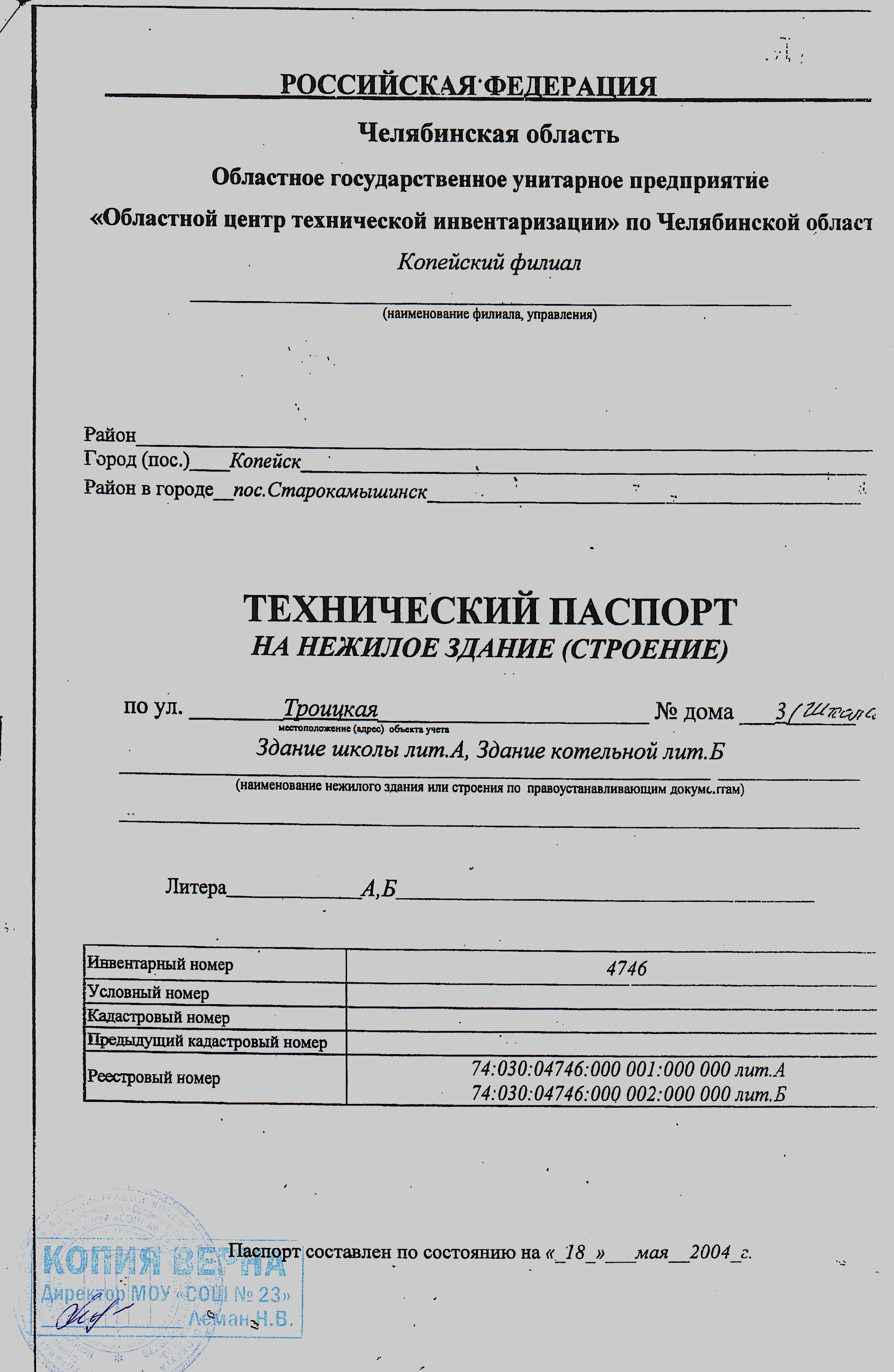 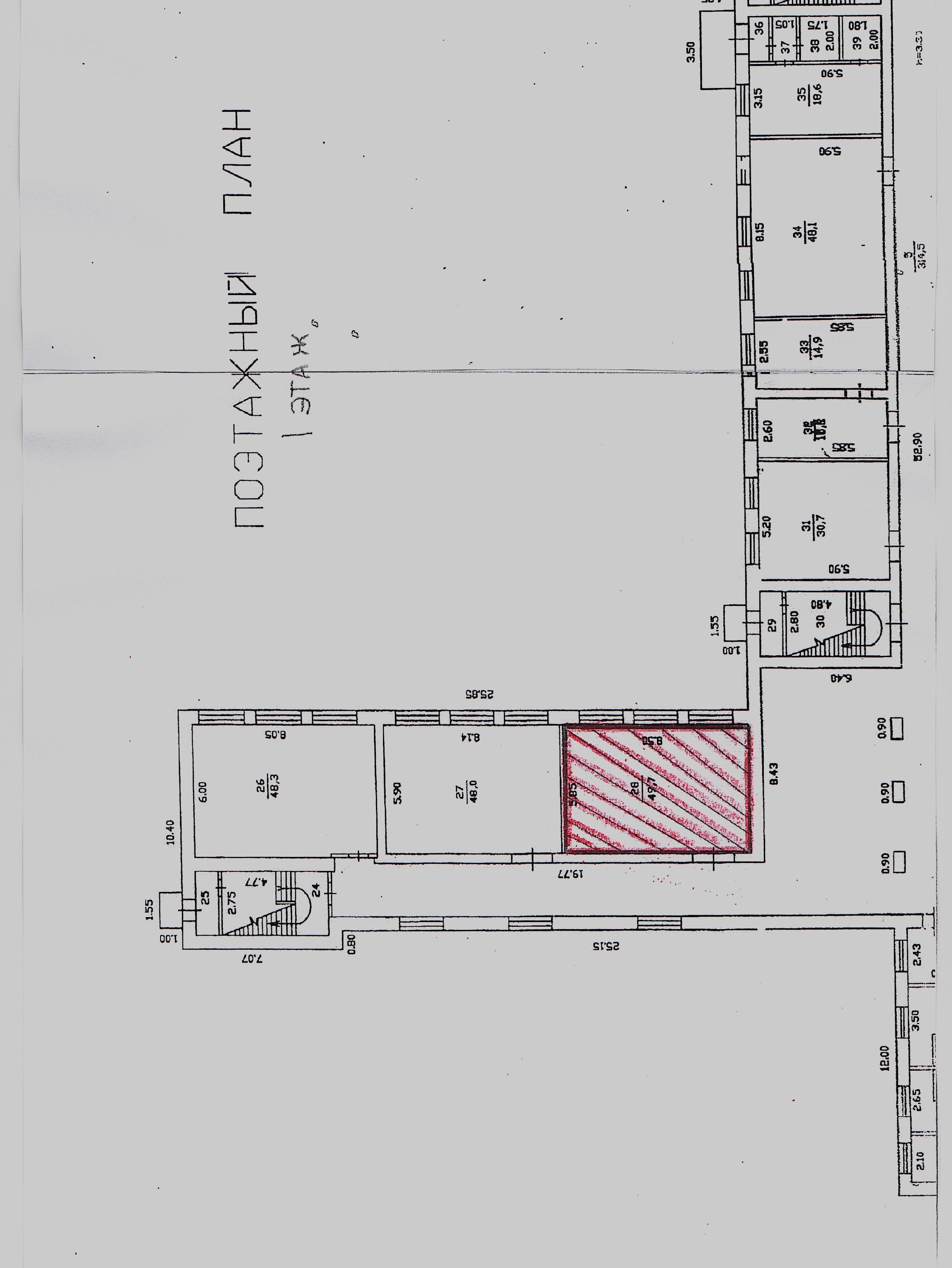 ВремяОрганизацияПонедельник11.30-15.30МУДО СЮТВторник10.00-16.00МУДО СЮТСреда10.00-16.00МУДО СЮТЧетверг11.30-15.30МУДО СЮТПятница11.30-15.30МУДО СЮТСубботаВремяОрганизацияПонедельник13.00-19.00МУДО СЮТВторник11.00-17.00МУДО СЮТСреда13.00-19.00МУДО СЮТЧетверг11.00-17.00МУДО СЮТПятницаСубботаДиректор МОУ «СОШ № 13»	______________/ Е.С. Лукина	Директор МУДО СЮТ_________________/ В.Н. ВаховскийВремяОрганизацияПонедельникВторникСреда11.30-17.30МУДО СЮТЧетвергПятница11.30-17.30МУДО СЮТСубботаДиректор МОУ «ООШ № 15	имени Г.А. Труша»______________/Л.А. Пересыпкина	Директор МУДО СЮТ_________________/ В.Н. ВаховскийВремяОрганизацияПонедельникВторникСредаЧетверг10:00-19:00МУДО СЮТПятница10:00-19:00МУДО СЮТСубботаДиректор МОУ «СОШ № 23»______________/ Н.В. Леман	Директор МУДО СЮТ_________________/ В.Н. Ваховский